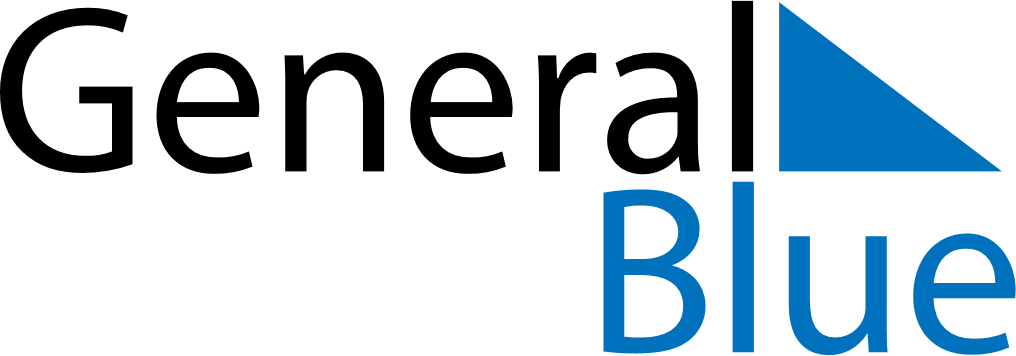 May 2024May 2024May 2024May 2024May 2024May 2024Fjaeras kyrkby, Halland, SwedenFjaeras kyrkby, Halland, SwedenFjaeras kyrkby, Halland, SwedenFjaeras kyrkby, Halland, SwedenFjaeras kyrkby, Halland, SwedenFjaeras kyrkby, Halland, SwedenSunday Monday Tuesday Wednesday Thursday Friday Saturday 1 2 3 4 Sunrise: 5:20 AM Sunset: 8:56 PM Daylight: 15 hours and 35 minutes. Sunrise: 5:18 AM Sunset: 8:58 PM Daylight: 15 hours and 39 minutes. Sunrise: 5:15 AM Sunset: 9:00 PM Daylight: 15 hours and 44 minutes. Sunrise: 5:13 AM Sunset: 9:02 PM Daylight: 15 hours and 48 minutes. 5 6 7 8 9 10 11 Sunrise: 5:11 AM Sunset: 9:04 PM Daylight: 15 hours and 53 minutes. Sunrise: 5:09 AM Sunset: 9:06 PM Daylight: 15 hours and 57 minutes. Sunrise: 5:06 AM Sunset: 9:08 PM Daylight: 16 hours and 2 minutes. Sunrise: 5:04 AM Sunset: 9:11 PM Daylight: 16 hours and 6 minutes. Sunrise: 5:02 AM Sunset: 9:13 PM Daylight: 16 hours and 10 minutes. Sunrise: 5:00 AM Sunset: 9:15 PM Daylight: 16 hours and 15 minutes. Sunrise: 4:57 AM Sunset: 9:17 PM Daylight: 16 hours and 19 minutes. 12 13 14 15 16 17 18 Sunrise: 4:55 AM Sunset: 9:19 PM Daylight: 16 hours and 23 minutes. Sunrise: 4:53 AM Sunset: 9:21 PM Daylight: 16 hours and 27 minutes. Sunrise: 4:51 AM Sunset: 9:23 PM Daylight: 16 hours and 31 minutes. Sunrise: 4:49 AM Sunset: 9:25 PM Daylight: 16 hours and 35 minutes. Sunrise: 4:47 AM Sunset: 9:27 PM Daylight: 16 hours and 39 minutes. Sunrise: 4:45 AM Sunset: 9:29 PM Daylight: 16 hours and 43 minutes. Sunrise: 4:43 AM Sunset: 9:31 PM Daylight: 16 hours and 47 minutes. 19 20 21 22 23 24 25 Sunrise: 4:42 AM Sunset: 9:33 PM Daylight: 16 hours and 51 minutes. Sunrise: 4:40 AM Sunset: 9:35 PM Daylight: 16 hours and 55 minutes. Sunrise: 4:38 AM Sunset: 9:37 PM Daylight: 16 hours and 58 minutes. Sunrise: 4:36 AM Sunset: 9:39 PM Daylight: 17 hours and 2 minutes. Sunrise: 4:35 AM Sunset: 9:41 PM Daylight: 17 hours and 5 minutes. Sunrise: 4:33 AM Sunset: 9:42 PM Daylight: 17 hours and 9 minutes. Sunrise: 4:31 AM Sunset: 9:44 PM Daylight: 17 hours and 12 minutes. 26 27 28 29 30 31 Sunrise: 4:30 AM Sunset: 9:46 PM Daylight: 17 hours and 16 minutes. Sunrise: 4:28 AM Sunset: 9:48 PM Daylight: 17 hours and 19 minutes. Sunrise: 4:27 AM Sunset: 9:49 PM Daylight: 17 hours and 22 minutes. Sunrise: 4:26 AM Sunset: 9:51 PM Daylight: 17 hours and 25 minutes. Sunrise: 4:24 AM Sunset: 9:52 PM Daylight: 17 hours and 28 minutes. Sunrise: 4:23 AM Sunset: 9:54 PM Daylight: 17 hours and 30 minutes. 